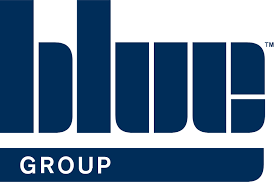 Valued Customer, At Blue Machinery (Central) Ltd, we are committed to continually protecting the safety and health of our employees and interested parties. We strive for the highest standards and are persistently looking at ways we can improve our SHEQ performance.This pack will provide you with some of our significant SHEQ documentation including policies, insurances, accreditations and more.Many thanks for your custom,The Blue Machinery (Central) Ltd Team                                                                              Blue Machinery Central Ltd                                                                                                                                                                                                                                                                                                         Suite 2 Victoria House New Cheshire Business Park                                                                                                                                                                                                                       Wincham Lane                                                                                                                                                                                                                                                                                                    Northwich                                                                                                                                                                                                                                                                                                                         CW9 6GG                                                                                                                                                                                                                                           T 01606 261262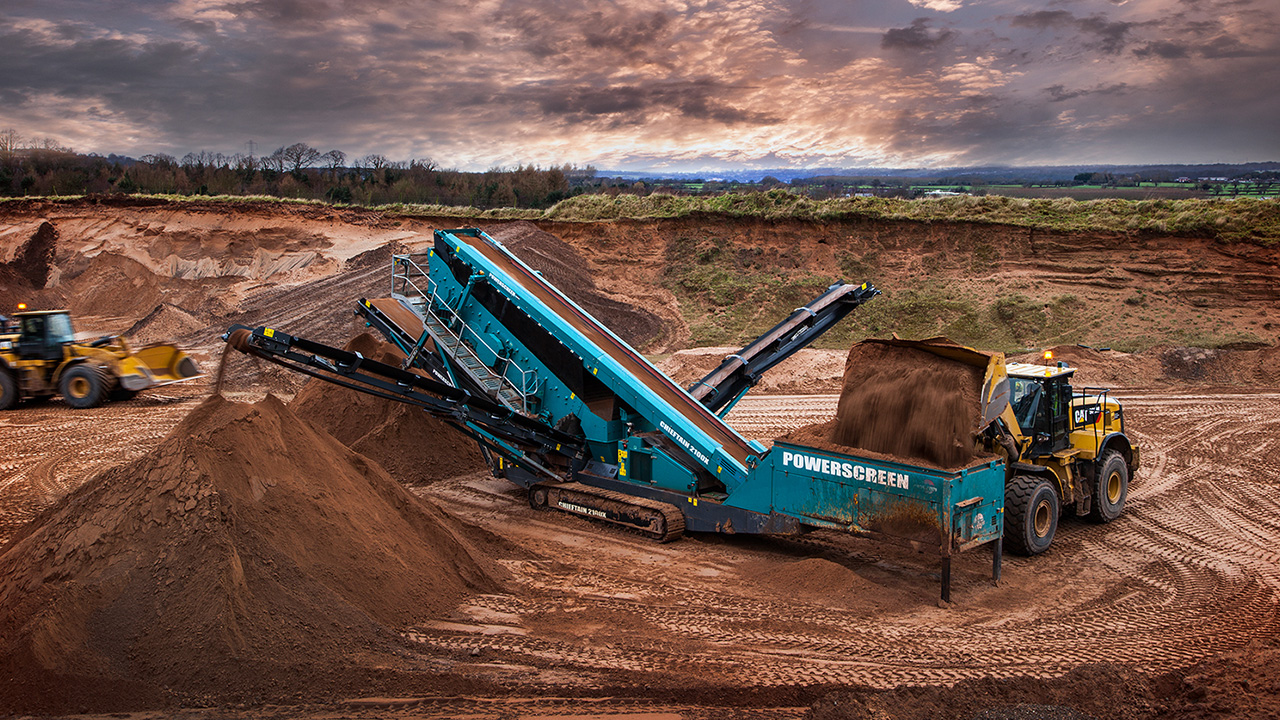 Useful ContactsAidan McGeary, Managing Director- aidan.mcgeary@bluegroup.co.uk Sean McGeary, Sales Director- sean.mcgeary@bluegroup.co.ukSteve Edwards, After Sales Manager- steve.edwards@bluegroup.co.uk Rob Davis-Hilliard, Doosan Operations Manager- rob.davishilliard@bluegroup.co.ukHannah France TechIOSH, Group Health and Safety Manager- hannah.france@bluegroup.co.uk 07710 167788Our 2022 Objectives:H&SMake documentation more accessible to all staff including those required to work remotelyEncourage staff imput through our Health, Safety and Environmental CommitteeFrequently monitor H&S performance of our staff on customer sitesZero Fatalities, RIDDOR reportable incidents and lost time incidentsRetain SafeContractor and CHAS and achive RoSPA GoldIntroduce support resources to continue to improve staff wellbeingEnvironmentProvide customers with energy efficient machinery solutions to aid in reducing their carbon footprintReduce paper usage by digitalising documentationReduce plastic use e.g. by encouraging the use of reusable water bottlesEnsure waste is recycled wherever possibleWork with suppliers who are carbon conscious and uphold our same high values and standardsRecord our carbon emissions annually in order to make more informed decisions on energy usageInsurance Information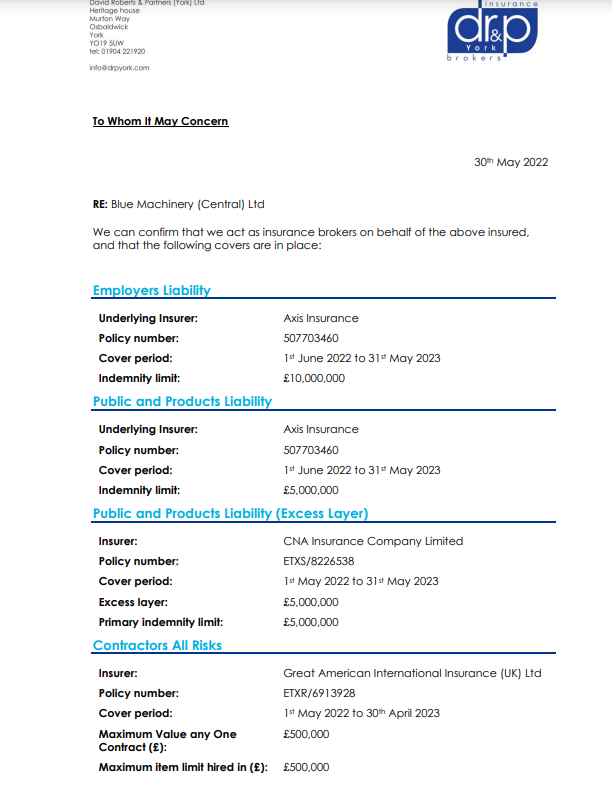 Insurance Information Continued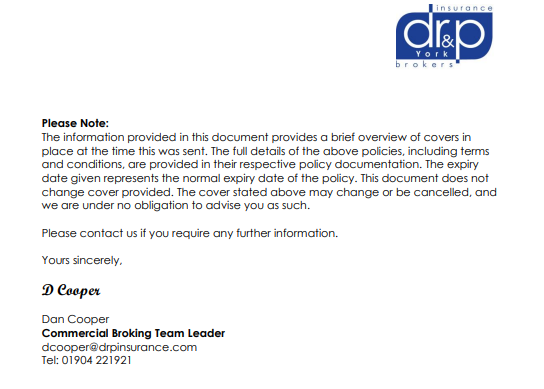 Health & Safety Policy 2022*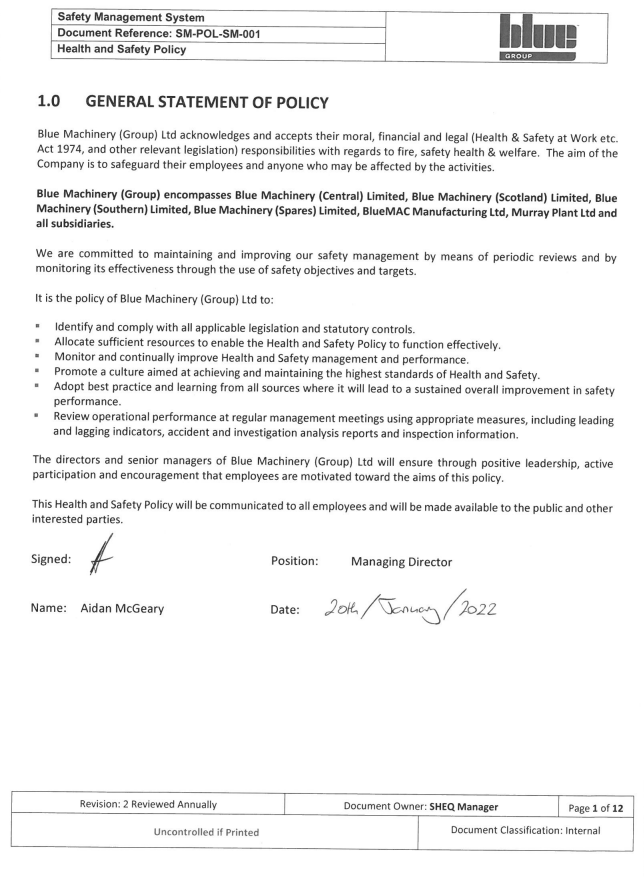 *Full 15 page document is available upon requestEnvironmental Policy 2022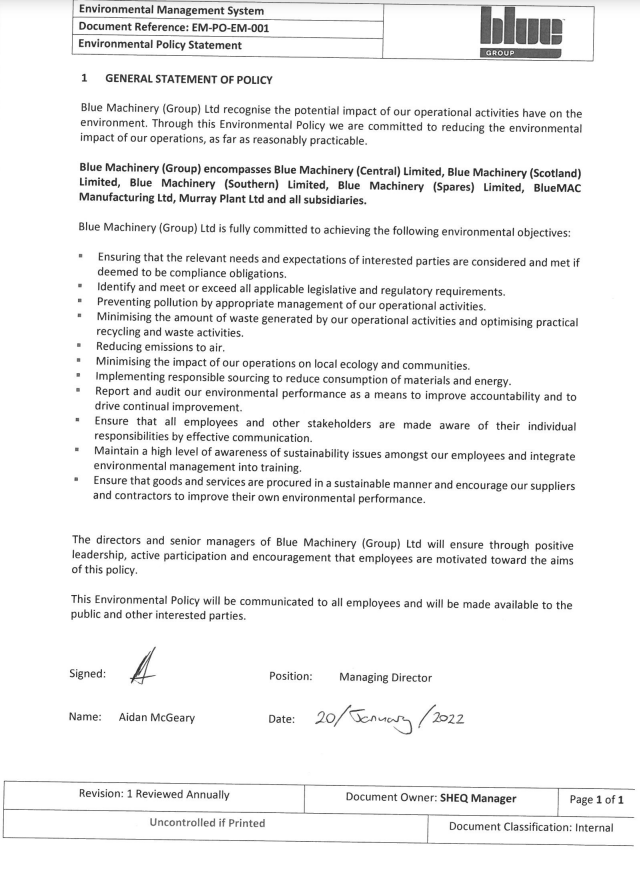 Quality Policy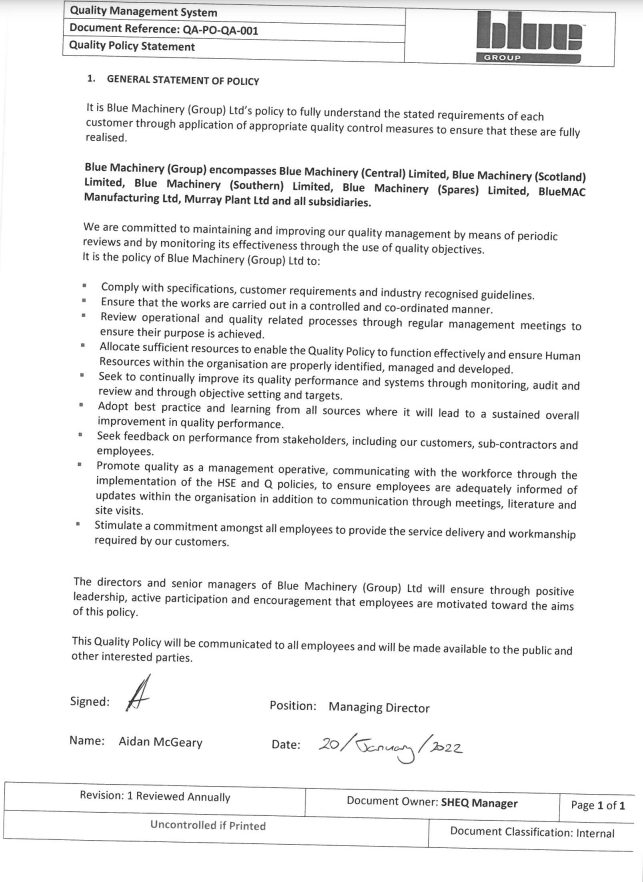 AccreditationsBlue Central have achieved the below industry recognised accreditations. Certificates are provided on the subsequent pages. Central are proud to announce that this year we have successfully achieved the RoSPA Gold Award.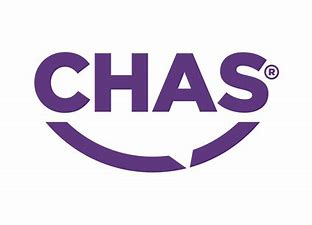 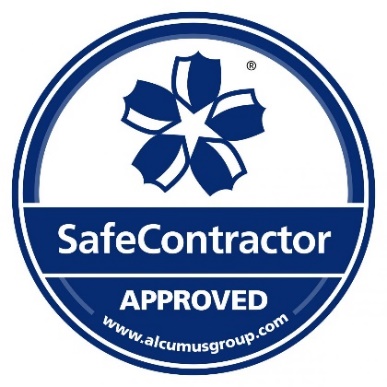 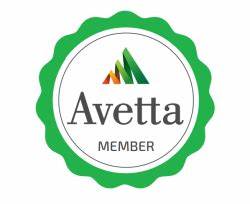 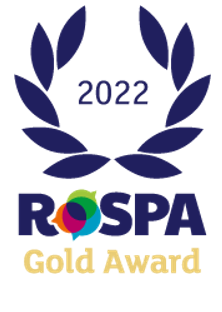 SafeContractor 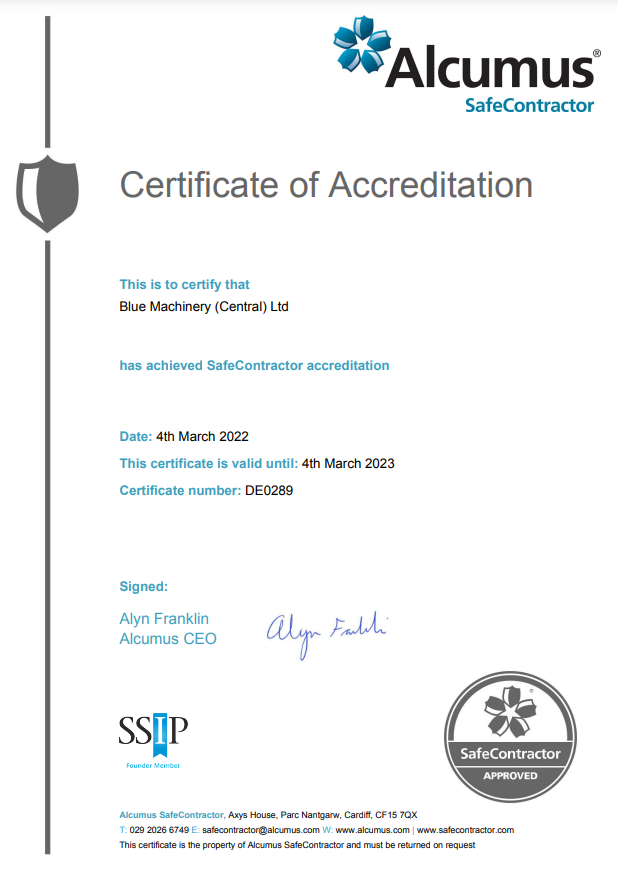 CHAS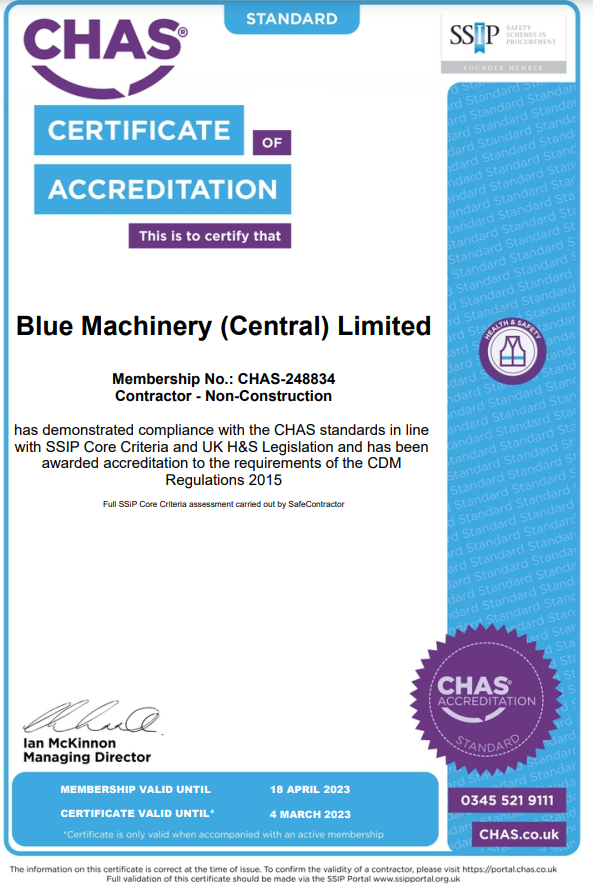 RoSPA Gold(awaiting certificate)